Уточнена очередность исполнения организациями-банкротами требований кредиторов В делах о банкротстве обеспечение защиты прав должника и кредиторов в арбитражных судах является главной задачей арбитражного управляющего. Начальник отдела по надзору в сфере саморегулируемых организаций Управления Росреестра по Иркутской области Андрей Александрович Ксенофонтов отмечает, что арбитражным управляющим особое внимание необходимо уделять соблюдению очередности исполнения требований кредиторов, которая регламентируется законодательно.В частности, постановлением Конституционного суда Российской Федерации уточнено, что удовлетворение требований об уплате налога на прибыль организаций при реализации имущества, составляющего конкурсную массу в деле о банкротстве, должно осуществляться в составе третьей очереди требований кредиторов, включенных в соответствующий реестр. Указанный документ вступил в силу 5 июня 2023 года, со дня его официального опубликования на сайте pravo.gov.ru.Пресс-служба Управления Росреестра по Иркутской области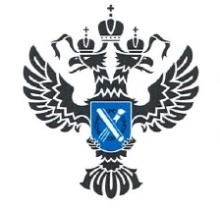 УПРАВЛЕНИЕ РОСРЕЕСТРАПО ИРКУТСКОЙ ОБЛАСТИ                   3 июля 2023 года                   3 июля 2023 года